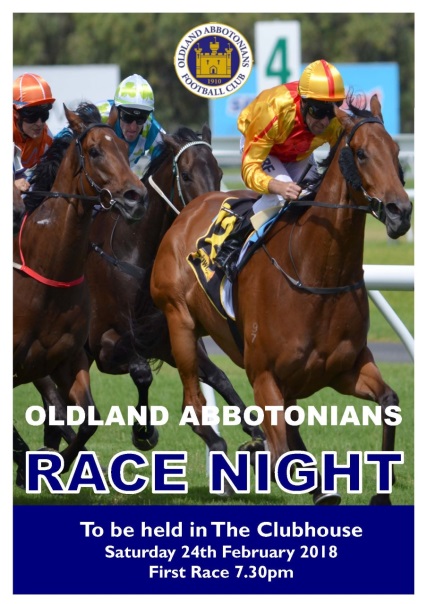 Raffle Ticket £5 per ticketPlease download, complete and pass to Tracie May at the bar with your cash for your entryName…………………………………………………………….Tel No……………………………………………………………..